Proljetni dan                 Početak proljeća. Cvijeće cvjeta, sve se zeleni, životnje izlaze iz skrovišta.Ljudi šetaju po prirodi i dive joj se. Ponovo se nose majice kratkih rukava.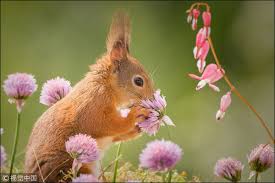 Jutro počinjem doručkom.Poslije doručka idem s prijateljem u lov .Krenemo u jedanaest , a kući dođemo tek oko četrnaest sati .Kada dođem kući , uradim zadaću te idem za laptop do šesnaest .Potom se idem igrati s prijateljima nogometa kod našeg igrališta i ostanemodo kasno u noć. Dolazimo kući nekad u 21 h ,nekad u 22 , a nekada čak i u 23 sata, tako da većinu dana budem van svoje kuće i to mi je jako dobro. Nekad odem na trčanje i ponesem svoj mobitel sa sobom jer brojim korake.Dnevno uradim 20000 koraka , te prijeđem 11.6 km . Tako prođe moj dan. Jako volim ljeto i proljeće.  Mjesto „Bovan“ – Spomen na naše branitelje . 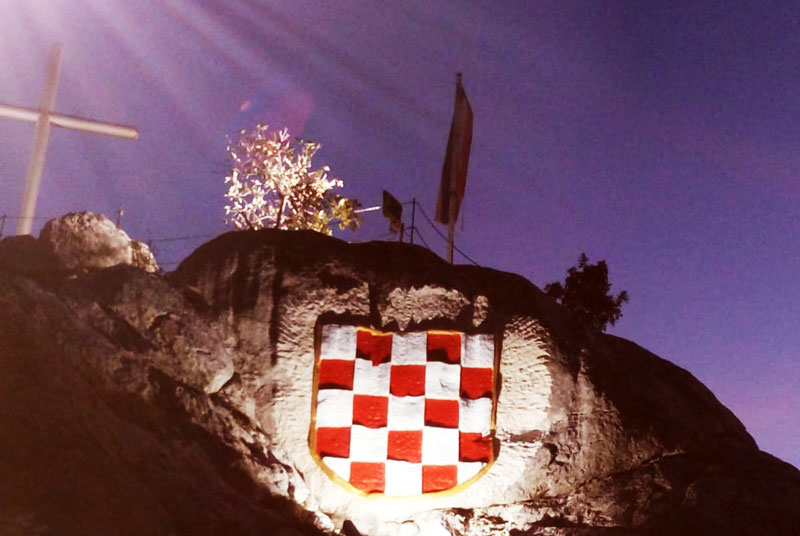 Održavanja seoskih igara – Proljeće – Ljeto . 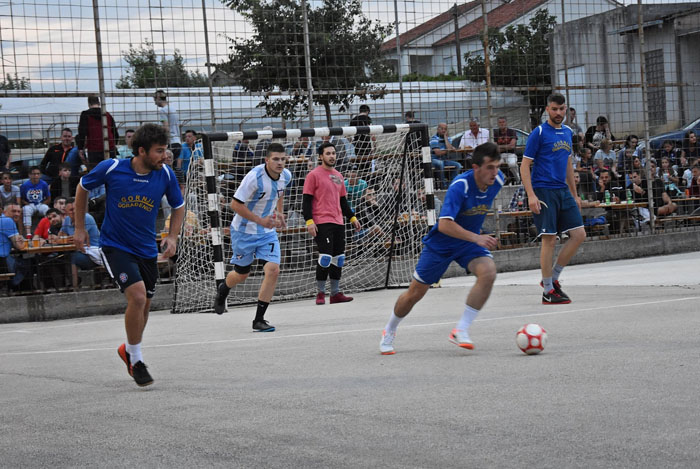 Napisao: Gojko Prusina 7.a